Техническая спецификацияКоличество секций – 2;Размеры (в*ш*г, мм) -  не менее 1830*575*500;Вес – не более 35 кг.Наличие врезного ключевого замка;Наличие полки, перекладины, крючков и вентиляционных отверстий. 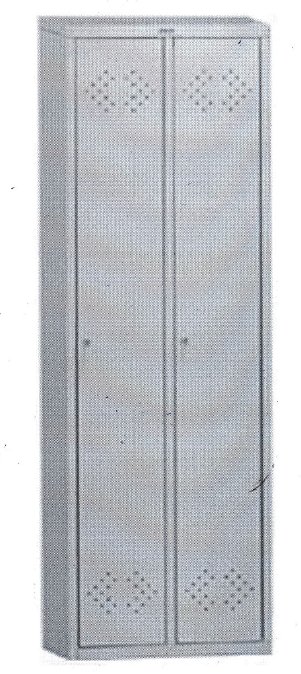 Адрес доставки товара: офис АО «Эйр Астана» на территории Международного Аэропорта г.Астана., доставка товара в сборном виде.Ценовое предложение должно содержать следующее:1) техническую спецификацию;2) наименование, характеристики и количество поставляемых товаров (с указанием марки/модели, наименования производителя и страны происхождения).